Vzorový test 6 L – 31. 3.1. 	Vypočítej: 	a) stonásobek rozdílu čísel 92 a 57	b) o kolik je větší součin čísel 49 a 26 než jejich součetc) kolik hodin je 259 200 sekund2. 	Vypočítej:		a) 	b) 	c) Za 7 stejných jogurtů maminka zaplatila 66,50 Kč. Kolik zaplatíš za 3 stejné jogurty?3.  a) Součet tří po sobě jdoucích prvočísel je 31. Která jsou to prvočísla?	b) 	Lenka si spočítala, že knížku přečte za jistý počet dní, bude-li číst každý den 14 stran, a že ji přečte o den dříve, bude-li každý den číst 16 stran. Kolik stran má knížka?4.	Vypočítej:		a) 		b) 	c) 5.	Vypočítej:		a)  		b)    	c) 6.	Vypočítej velikosti úhlů označených v obrázku:	a)   			b)  7.	Vyjádři v požadovaných jednotkách (zapiš přímo do tabulky):8.	Vypočítej obsah čtverce, který má obvod 94,8 cm. Zaokrouhli na cm2.9.	Dno nádrže má tvar obdélníku s rozměry 5,0 m a 2,4 m. Do jaké výšky od dna dosahuje hladina, jestliže je v nádrži 54 hl vody?10. Těleso na obrázku je slepeno ze stejných krychliček. 		a) Nakresli, co uvidíš, když se na toto těleso podíváš shora.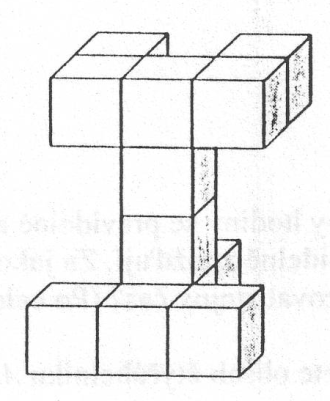 		b) Při délce hrany jedné krychličky rovné 1 cm urči povrch takto sestaveného tělesa.11. V nádrži bylo ráno 10 hl nafty. Při dopolední směně se spotřebovala   objemu nafty a při odpolední směně  zbytku. Kolik litrů nafty bylo v nádrži na konci odpolední směny?12. a) Výrobek s 15 % přirážkou stojí 621 Kč. Jaká je cena výrobku bez přirážky?	 b) Kniha byla zlevněna o 20 %, takže ji koupíme za 320 Kč. Kolik korun ušetříme?	 c) Cyklista ujel za 3 dny trasu dlouhou 240 km. První den ujel polovinu celé trasy, druhý den ujel dvě pětiny zbytku trasy. Kolik procent celé trasy ujel cyklista třetí den?13. a) Celkem 70 % z 520 důchodců používá kartu do bankomatu. Kolik důchodců nepoužívá kartu do bankomatu?	 b) Do oddílu přibyli 3 noví členové a počet členů se tak zvýšil o 2 %. Kolik členů má nyní oddíl?	 c) Ve sportovním gymnáziu hraje 20 % chlapců hokej a zbývajících 192 chlapců florbal. Chlapci tvoří 60 % všech žáků tohoto gymnázia. Kolik dívek navštěvuje sportovní gymnázium?14. 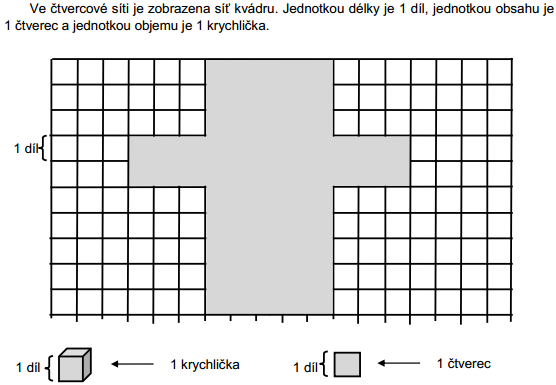 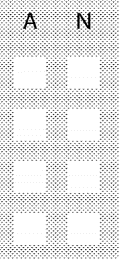 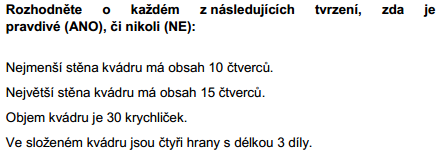 15. Tři stejné hrací kostky byly slepeny k sobě tak, jak je vidět na obrázku. Součet teček na dvou protilehlých stranách je vždy 7. Vypočítej součet teček na stěnách, které jsou přilepeny k sobě.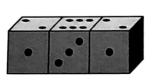 a)  0,25 km =                     dm   32 mm =                        mb)  42,8 m2 =                      cm2150 mm2 =                       cm2c)  3,9 dm3 =                      ml       25 hl =                        m3